 Mesto Sereď, Mestský úrad v Seredi, Nám. republiky 1176/10, 926 01  Sereď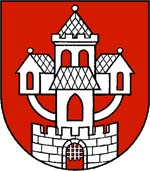          kontakt: tel: 789 2392, mail: mu@sered.sk–––––––––––––––––––––––––––––––––––––––––––––––––––––––––––––––––––––––––––Žiadosťo poskytovanie príspevkuna sociálny taxík       -------------------------------------------------------------------Meno a priezvisko:...........................................................................................................................Dátum narodenia:............................................................................................................................Bydlisko:...........................................................................................................................................Som poberateľom dôchodku (druh dôchodku):.............................................................Som držiteľom preukazu fyzickej osoby s ŤZP alebo ŤZP/S:...................................................Som odkázaný na individuálnu prepravu osobným motorovým vozidlom: .............................Som poberateľom peňažného príspevku na prepravu alebo peňažného príspevku na kompenzáciu zvýšených výdavkov súvisiacich so zabezpečením prevádzky osobného motorového vozidla z ÚPSVaR: .................................................................................................Príspevok žiadam poskytnúť od: ..................................................................................................Prehlasujem, že okrem dôchodku nemám iný príjem, údaje uvedené v žiadosti sú pravdivé a neprávom prijaté príspevky na sociálny taxík som povinná/ý vrátiť.Beriem na vedomie a svojim podpisom na tejto žiadosti potvrdzujem, že súhlasím s tým, že v prípade, ak mi bude priznaný príspevok na sociálny taxík a počas jeho vyplácania nebudem plniť podmienky, za ktorých mi bol priznaný, som povinný túto skutočnosť nahlásiť najneskôr do 8 dní odo dňa, kedy zmena nastala, na Mestský úrad v Seredi.Mesto Sereď spracúva poskytnuté osobné údaje ako prevádzkovateľ v súlade s Nariadením Európskeho parlamentu a Rady č.2016/679  o ochrane fyzických osôb pri spracúvaní osobných údajov a o voľnom pohybe takýchto údajov a zákonom č.18/2018 Z.z. o ochrane osobných údajov, za účelom, ktorý je predmetom tejto žiadosti. Osobné údaje môžu byť poskytnuté orgánom štátnej moci, kontrolným orgánom za účelom kontroly z ich strany a prípadne iným príjemcom, ak to povaha žiadosti vyžaduje. Prístup k osobným údajom budú mať len tí zamestnanci mesta, ktorí majú na starosti vybavenie žiadosti. Osobné údaje nebudú poskytnuté do tretích krajín. Doba platnosti spracovávania sa viaže na dobu trvania preukázateľného účelu spracúvania osobných údajov dotknutej osoby. Údaje budú uchovávané po dobu stanovenú registratúrnym poriadkom v zmysle platnej legislatívy a po uplynutí príslušných lehôt budú zlikvidované. Dotknutá osoba môže od prevádzkovateľa požadovať prístup k jej osobným údajom, má právo na ich opravu, právo namietať proti spracúvaniu, ak sa domnieva, že jej osobné údaje sú spracúvané nespravodlivo alebo nezákonne, môžete podať sťažnosť na dozorný orgán ako aj právo podať návrh na začatie konania dozornému orgánu ktorým je Úrad na ochranu osobných údajov Slovenskej republiky, Hraničná 12, 820 07 Bratislava 27. Predmetné práva si dotknutá osoba môže uplatniť  písomne doručením žiadosti na adresu: Mesto Sereď, Námestie republiky č. 1176/10, osobne do podateľne  alebo elektronicky na email mu@sered.sk , zodpovedná osoba za ochranu osobných údajov zodpovednaosoba@somi.sk. Viac informácií o ochrane osobných údajoch nájdete na našej webovej stránke – www.sered.sk. V Seredi, dňa  ..................................          podpis žiadateľa:  .........................................................                                                             Mesto Sereď si vyhradzuje právo nevyplácať príspevok na sociálny taxík, ak sa vyčerpajú finančné prostriedky vyčlenené v rozpočte mesta na tento účel. Mestský úrad Sereď – evidencia pohľadávok:Vyjadrenie – oddelenie sociálne, bytové a rodiny:V evidencii pohľadávok neevidujeme – evidujeme* pohľadávku voči žiadateľovi.podpis: .....................................Vyjadrenie – oddelenie finančné:V evidencii pohľadávok neevidujeme – evidujeme* pohľadávku voči žiadateľovi.podpis: .....................................Vyjadrenie – oddelenie životného prostredia a údržby mesta:V evidencii pohľadávok neevidujeme – evidujeme* pohľadávku voči žiadateľovi.podpis: .....................................Vyjadrenie – oddelenie realizácie projektov, rozvoja mesta a verejného obstarávania:V evidencii pohľadávok neevidujeme – evidujeme* pohľadávku voči žiadateľovi.podpis: .....................................Mestská polícia Sereď  – evidencia pohľadávok:V evidencii pohľadávok neevidujeme – evidujeme* pohľadávku voči žiadateľovi.podpis: .....................................* nehodiace sa prečiarknite